ИНСТРУКЦИИ по отправке сообщений с правильными ответами через портал "Сетевой город"Зайди на портал "Сетевой город" http://sgo.cit73.ru/Нажми на главной странице на значок сообщения - "конвертик" в правом верхнем углу.Нажми кнопку "Добавить"В открывшемся поле пишем сообщение с правильными ответами, в теме ставим - #ПЛАНЕТАNEXTВ графе "Кому" справа нажимаем на значок рубрикатора.Из групп выбираем - "Учителя" и в списке ищем ФИО вашего учителя литературы либо музыкиОтправляем сообщение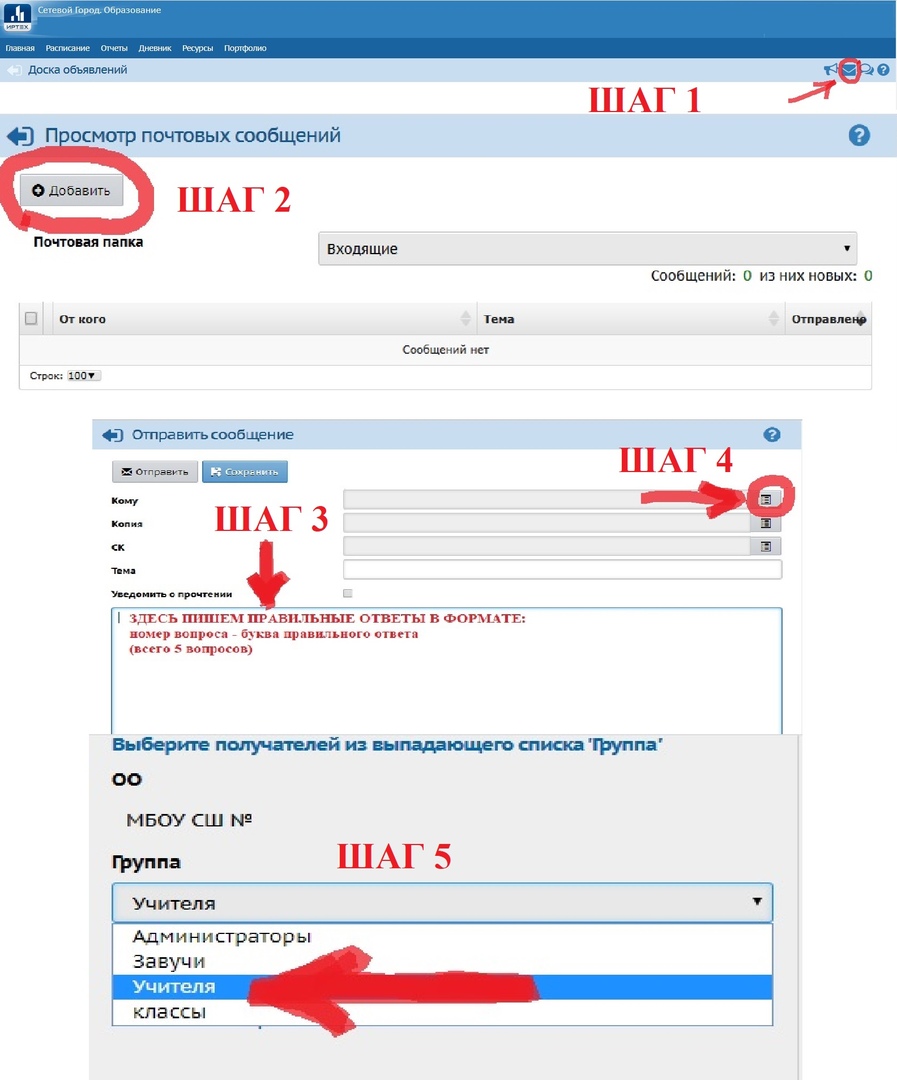 